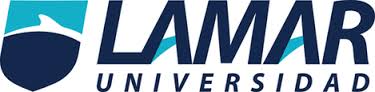 JOSHUA ALESSANDRO HERNANDEZ CEJA	BEO4258QIMICA I	DANIEL ROJAS TAPIA12 DE MAYO DEL 2017COMENTARIOS:INTRODUCCIONLa nomenclatura química para los compuestos inorgánicos, es utilizada para todos aquellos compuestos no carbonados. Los COMPUESTOS INORGANICOS se clasifican según su función química, siendo las principales funciones: óxidos, bases, ácidos y sales.NOMENCLATURACARACTERISTICASEJEMPLOsistemáticaEstá basada en nominar a las sustancias mediante la utilización de prefijos con números griegos. Dichos prefijos nos indican la atomicidad que posea la molécula, o lo que es lo mismo, el número de átomos del mismo elemento que se encuentren en la molécula.Ejemplo: CO = monóxido de carbonoStockEn este tipo de nomenclatura se nombran los compuestos finalizándolos con la valencia indicada en números romanos, colocados generalmente como subíndices. Ejemplo: Sulfuro de hierro (III) = Fe2S3tradicionalTambién conocida como nomenclatura clásica, se emplea indicando la valencia del elemento a través de prefijos y sufijos que acompañan al nombre del elemento.Cuando el elemento a tratar sólo posee una valencia, se utiliza el prefijo –ico, pero cuando tiene dos valencia, se utilizan los prefijos –oso ( para la valencia menor) e –ico ( para la mayor)Ejemplos: Óxido permangánico = Mn2O7